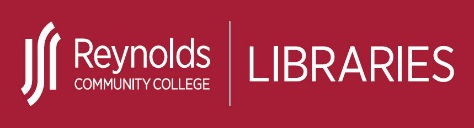 1. Conduct a catalog search and select an article from the results list by clicking on “full text available” or the article title itself: 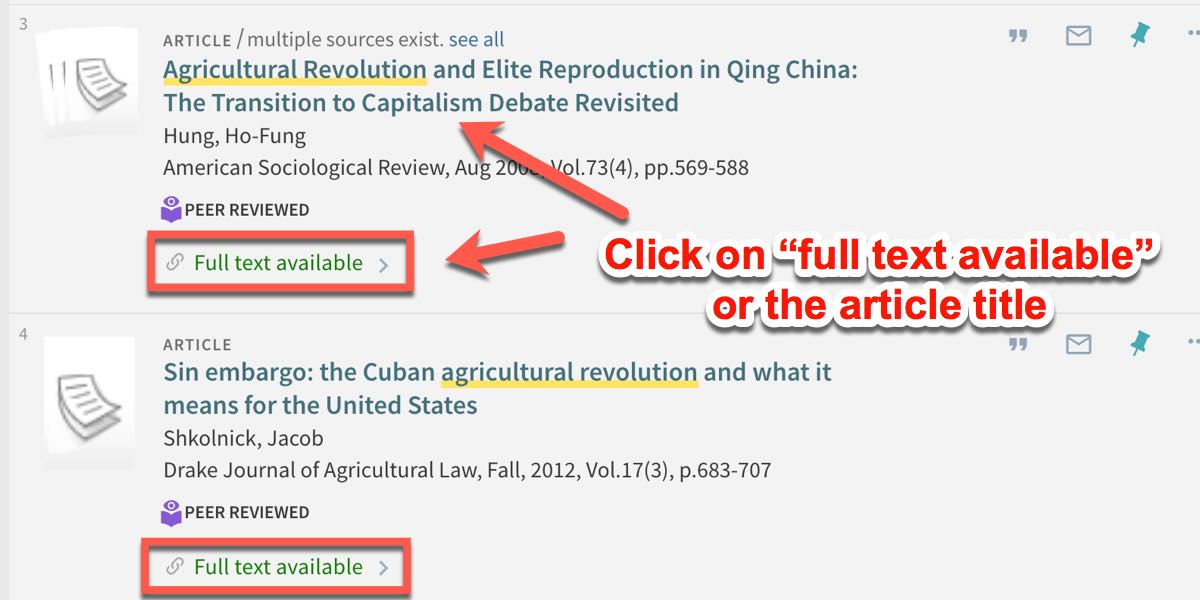 Tip: you can limit your search to full text articles only by checking the "Full Text Online" box on the right-hand side of the page.2. Click on Database: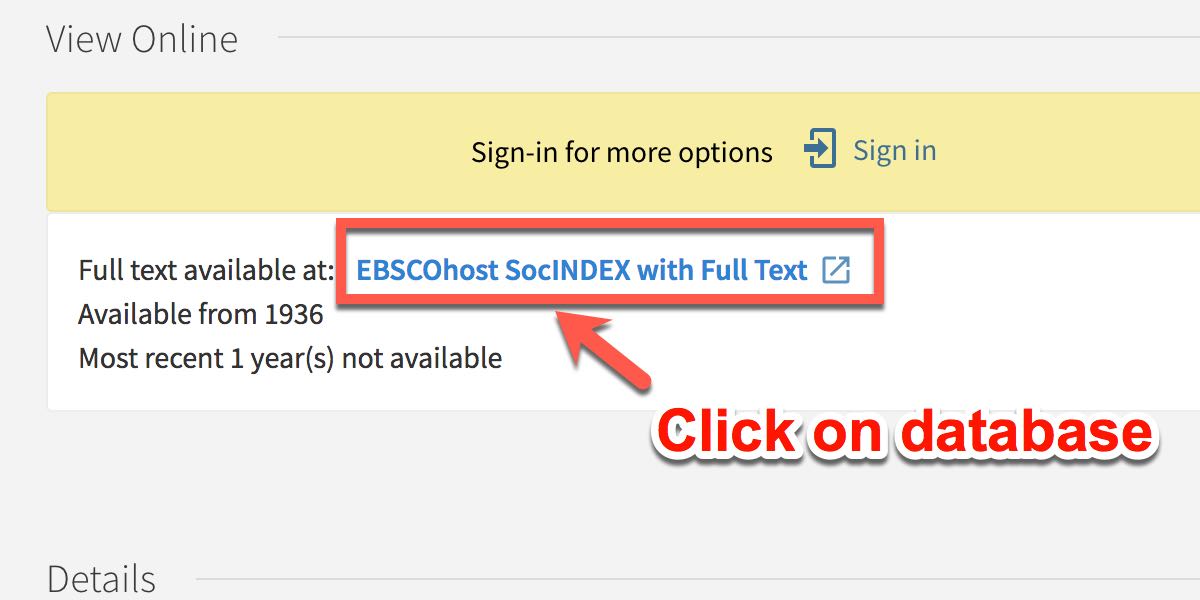 On the next page, click on the database link to access article. Note: Sometimes the article is contained in multiple databases. If for some reason you have difficulty accessing an article in a particular database, try a different one when applicable.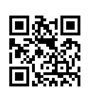 3. Enter MyReynolds login: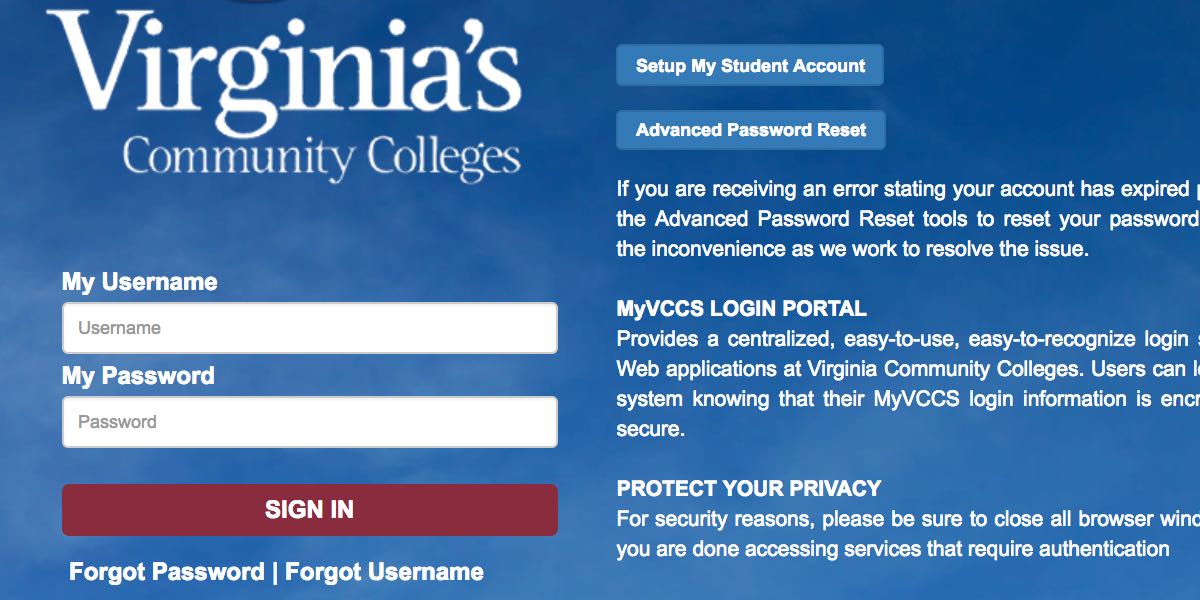 If you are off campus, the next screen to appear will be a Virginia’s Community Colleges login screen. Login with your MyReynolds (Canvas) username and password.  4. Retrieve article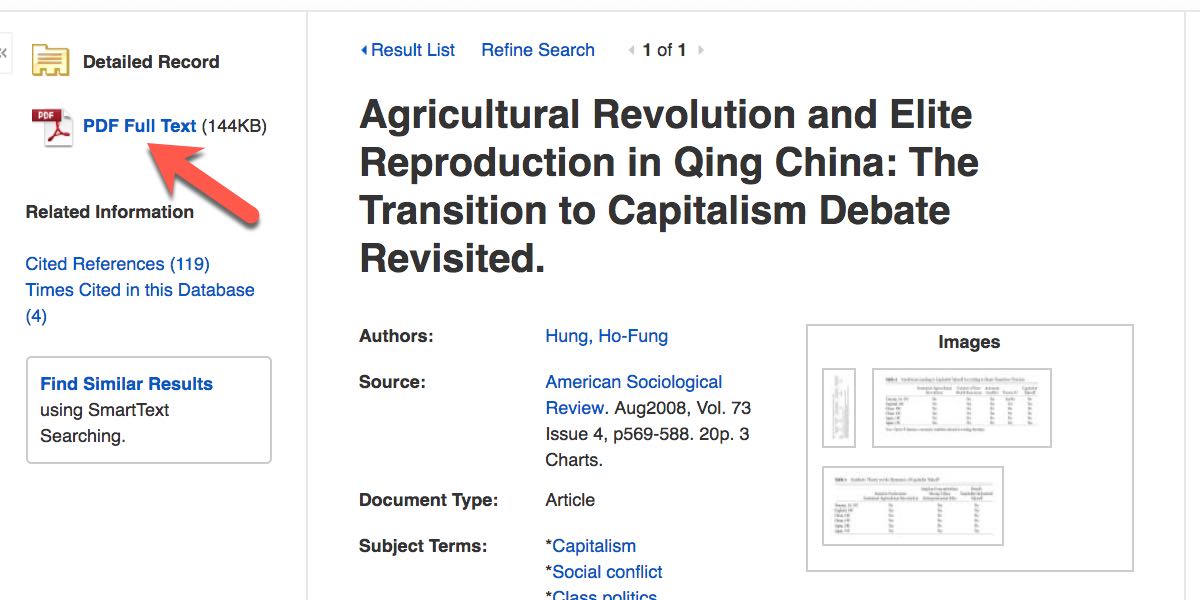 You will now be taken to the full text article. Note: On some databases you may need to click on the .pdf version in order to access the full article. Until you close your browser or logout, you should now be able to continue to retrieve library resources without having to reenter credentials.1. Access Database pageFrom any library webpage, click on the "Databases" link found under the Research menu option.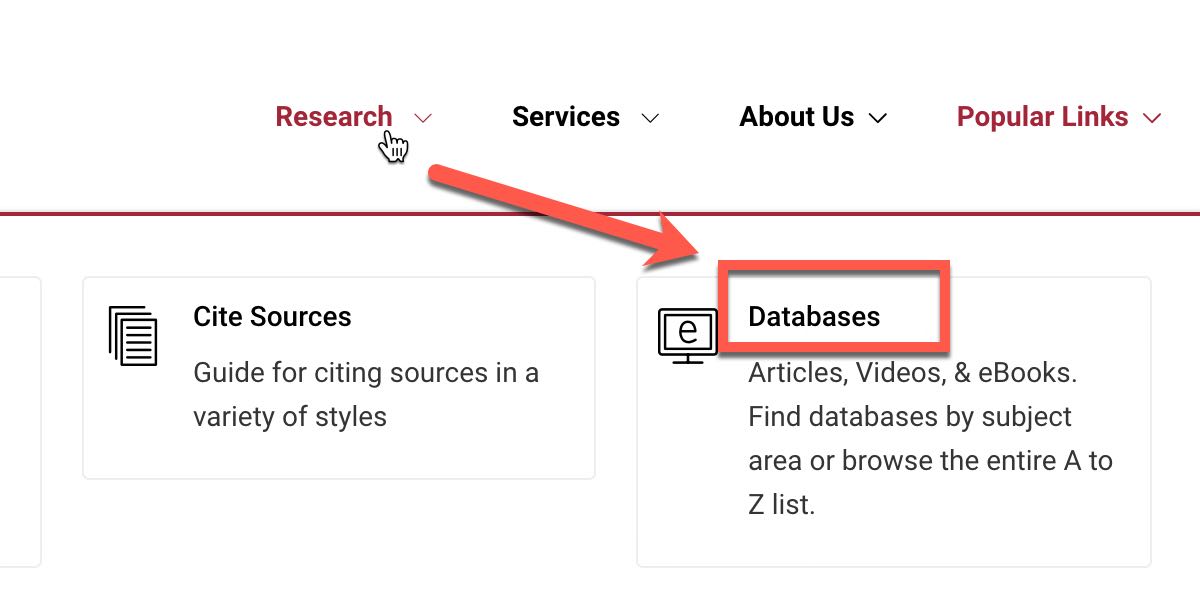 2. Click on a database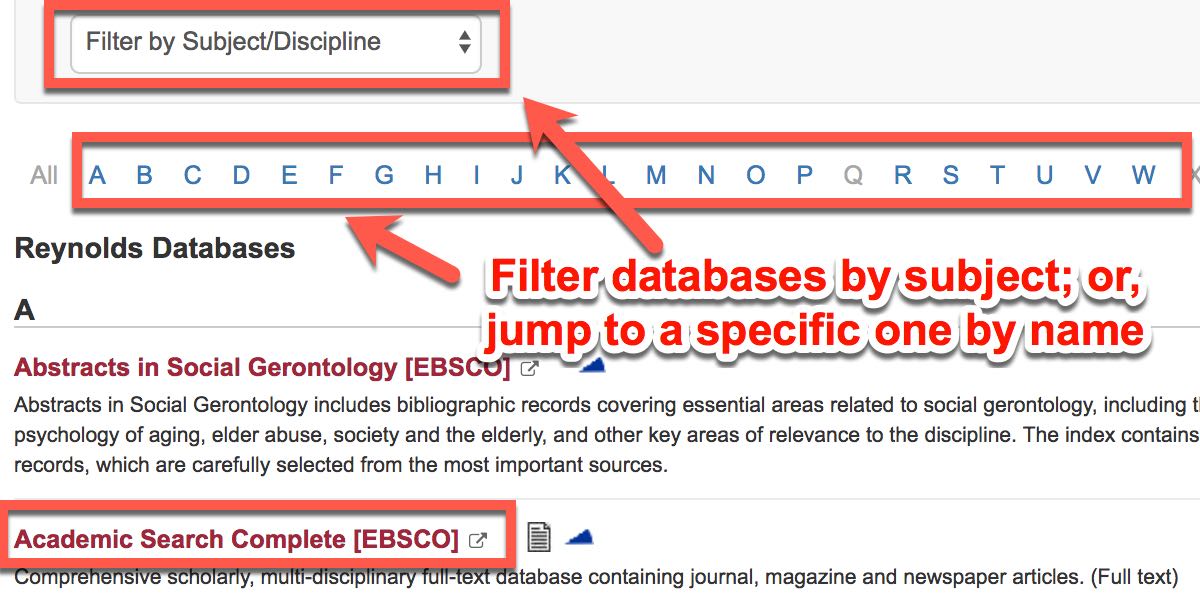 When the A-Z Databases screen appears, you can browse for databases by Subject/Discipline, or if you know the database name, select the letter of the alphabet that the database name begins with. Once located, click on the database.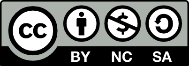 3. Enter MyReynolds loginIf you are off campus, the next screen to appear will be a Virginia’s Community Colleges login screen. Login with your My Reynolds (Canvas) username and password.  4. Search Database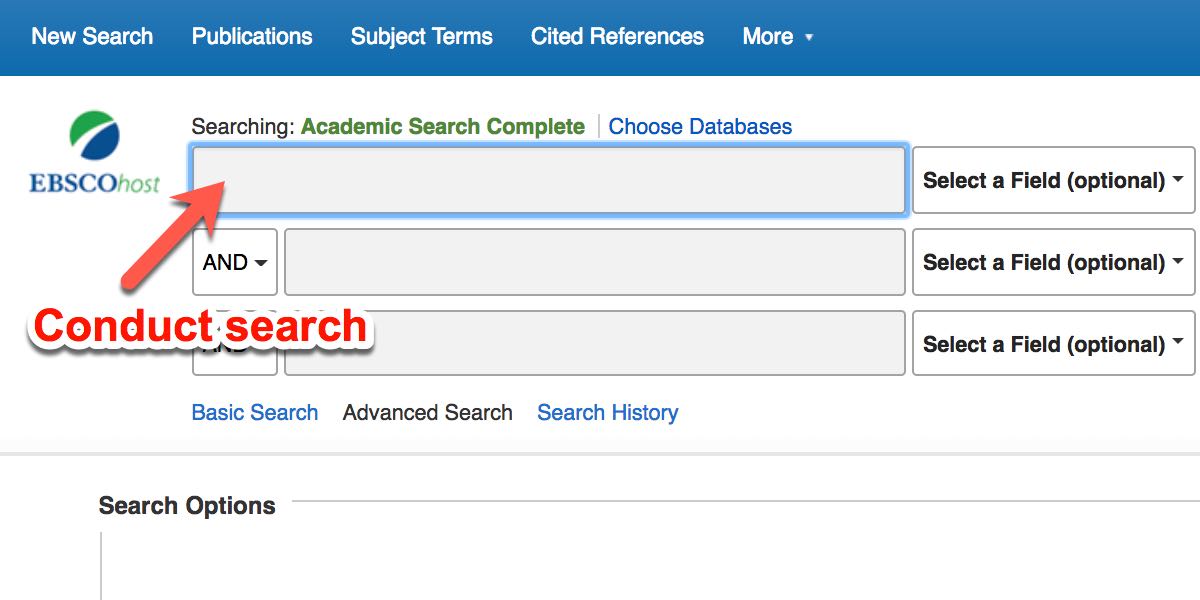 Conduct a search in the database.